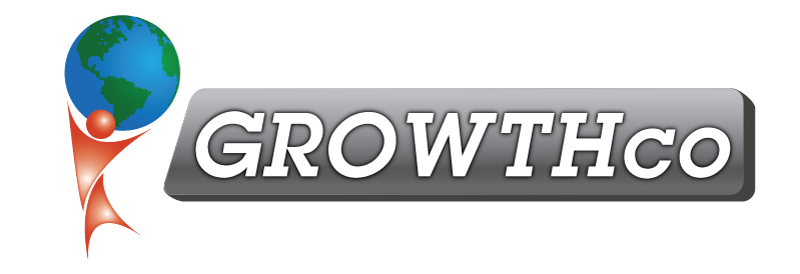 Category:Essential SkillsCourse Requisite:noneCourse Length:12 hoursMaterials:Included (digitally only)Cancellation Policy:Less than 30 days, 100% non-refundable with ability to reschedule within 60 daysMinimum Number of Students:4Maximum Number of Students:15Delivery:
vILT or cILT
(virtual or classroom)Pre-work:NoneTips, tactics, and tools are taught for every step of the sales process from prospecting through post-sales service and upselling opportunities. Topics include how to identify prospects, analyze their needs, how to create and present a proposal, how to overcome obstacles, and close deals. This course improves the skills and competencies of all sales people and ensures they are strong in every step. Anyone in sales and business development attends this instructor-led, onsite or virtual training. Attendees will practice new tools and tactics in roleplaying activities. Assignments are simply implementing what is learned in the classroom into the everyday, real-world opportunities.Course Benefits:Identify opportunities to improve processesIdentify best practices and codify them throughout the organizationOptimization through:Improving tacticsImproving skillsTemplates for scripts and written communicationsImprove presentationsSales and closing techniquesLearn the personality types of different decision makers and how to sell to each of themRole-playing, coaching, and feedback provided